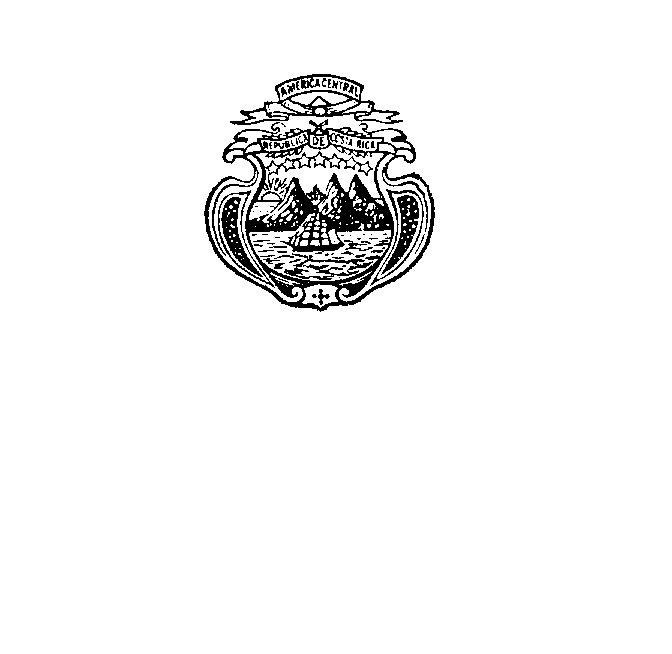 INTERVENCIÓN DE COSTA RICA 40 EXAMEN PERIÓDICO UNIVERSALZimbabueMiércoles 26 de enero, 2022, 09:00-12:30Posición 93/ Tiempo: 1 minuto y 5 segundos. Gracias Señor Presidente, Costa Rica agradece a la delegación de Zimbabue, por la presentación del Informe Nacional y saluda los esfuerzos para iniciar la armonización  de su legislación nacional con los estándares internacionales de derechos humanos. Costa Rica respetuosamente recomienda:Establecer la moratoria de la pena de muerte con miras a su abolición. Erradicar el matrimonio infantil. Ratificar las convenciones internacionales de derechos humanos que se encuentran pendientes. Asegurar que sociedad civil, periodistas y personas defensoras de derechos humanos puedan manifestarse libremente y hacer denuncias, sin temor al acoso, intimidación o represalias de las autoridades. Redoblar esfuerzos para implementar las reglas de Mandela y atender con urgencia las denuncias sobre hacinamiento y malas condiciones de los lugares de detención, incluidos los centros de prisión preventiva. Eliminar cualquier medida discriminatoria contra las mujeres, población LGTBI y personas con discapacidad y; asegurar y mejorar el acceso a la justicia para estos grupos. Extender una invitación abierta a los Procedimientos Especiales.Muchas Gracias(167)